                                                              РЕШЕНИЕ                     28.04.2015г.                                         с. Калинино                                  № 22    О внесении изменений в Решение Совета депутатов Калининского сельсовета от 19.12.13г. № 58 «Об утверждении Положения о бюджетном процессе в муниципальном образовании Калининский сельсовет» 	В соответствии с Бюджетным кодексом Российской Федерации, Федеральным законом от 06.10.2003г. № 131-ФЗ «Об общих принципах организации местного самоуправления в Российской Федерации», Устава муниципального образования Калининский сельсовет и в целях определения правовых основ, содержания и механизма осуществления бюджетного процесса в муниципальном образовании Калининский сельсовет, установления основ формирования доходов, осуществления расходов местного бюджета, Совет депутатов Калининского сельсовета,РЕШИЛ:1.Внести изменения в Положение о бюджетном процессе в муниципальном образовании Калининский сельсовет (далее по тексту Положение) Пункт 3 статьи 10 главы 3 Положения читать в новой редакции:«3.Составление проекта бюджета муниципального образования  Калининский сельсовет основывается на:- положениях послания Президента Российской Федерации Федеральному Собранию Российской Федерации, определяющих бюджетную политику (требования к бюджетной политике) в Российской Федерации;- основных направлениях бюджетной политики и основных направлениях налоговой политики;- основных направлениях таможенно-тарифной политики Российской Федерации;- прогнозе социально-экономического развития;- бюджетном прогнозе (проекте бюджетного прогноза, проекте изменений бюджетного прогноза) на долгосрочный период;- государственных (муниципальных) программах (проектах государственных (муниципальных) программ, проектах изменений указанных программ).Абзац 2 пункта 1 статьи 12  Положения читать в следующей редакции:«-основные направления бюджетной политики  и основные направления налоговой политики».Пункт 2 статьи 12 Положения дополнить следующими словами:«(проекты изменений в указанные паспорта)».2.Настоящее  решение вступает в силу со дня его  подписания и подлежит   размещению в сети интернет на сайте поселения.Глава Калининского сельсовета                          		                  	     А.И.Демин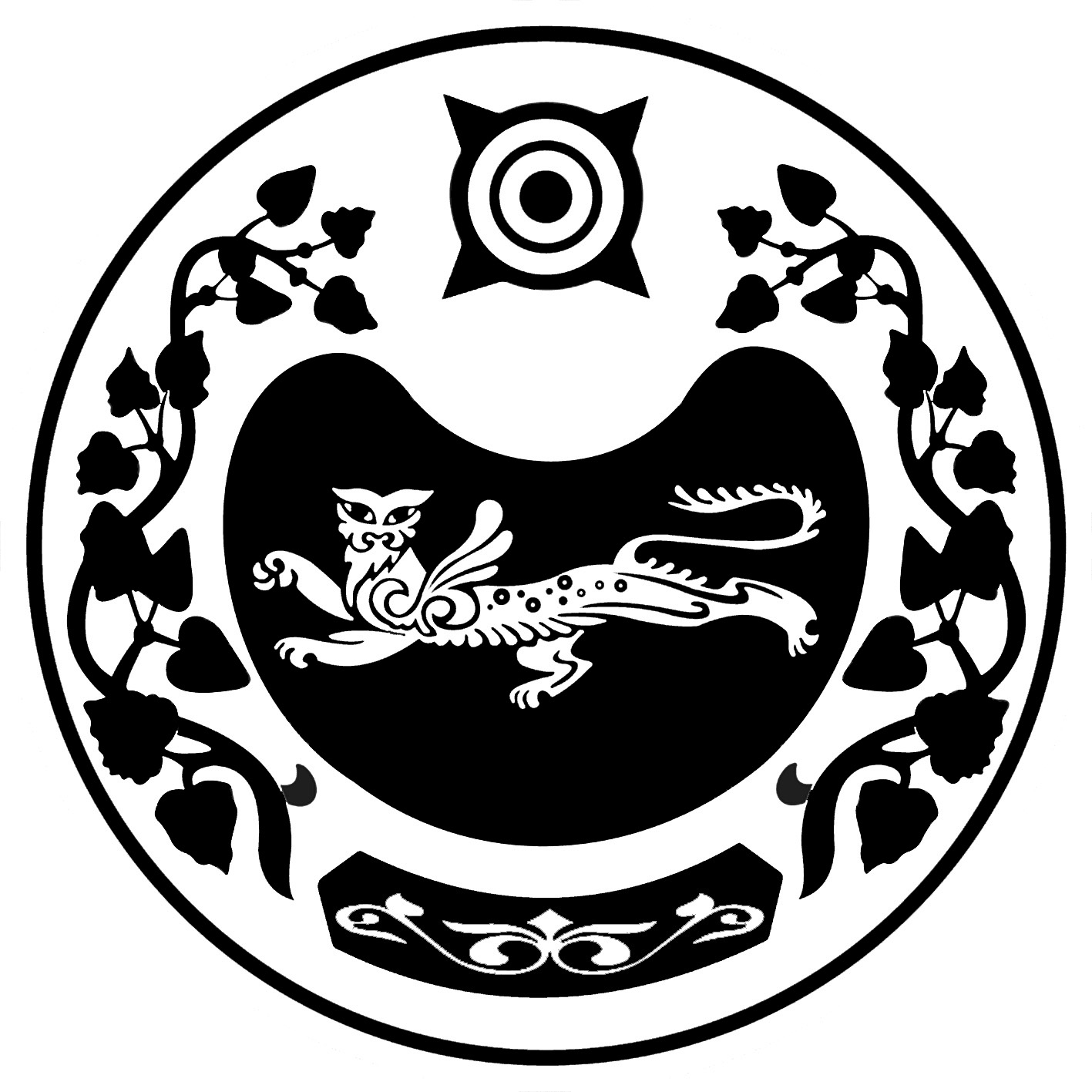 СОВЕТ ДЕПУТАТОВ КАЛИНИНСКОГО СЕЛЬСОВЕТА